FORMULAIRE DE DEMANDE D'HEURES SUPPLÉMENTAIRES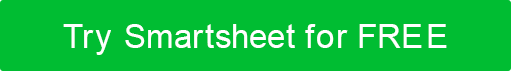 Nul ne peut être payé pour les heures supplémentaires à moins que ce formulaire n'ait été rempli avant les heures supplémentaires. Les heures supplémentaires ne sont payées que lorsque quarante heures ont été travaillées au cours d'une semaine de travail normale. Nul ne peut être payé pour les heures supplémentaires à moins que ce formulaire n'ait été rempli avant les heures supplémentaires. Les heures supplémentaires ne sont payées que lorsque quarante heures ont été travaillées au cours d'une semaine de travail normale. Nul ne peut être payé pour les heures supplémentaires à moins que ce formulaire n'ait été rempli avant les heures supplémentaires. Les heures supplémentaires ne sont payées que lorsque quarante heures ont été travaillées au cours d'une semaine de travail normale. Nul ne peut être payé pour les heures supplémentaires à moins que ce formulaire n'ait été rempli avant les heures supplémentaires. Les heures supplémentaires ne sont payées que lorsque quarante heures ont été travaillées au cours d'une semaine de travail normale. Nul ne peut être payé pour les heures supplémentaires à moins que ce formulaire n'ait été rempli avant les heures supplémentaires. Les heures supplémentaires ne sont payées que lorsque quarante heures ont été travaillées au cours d'une semaine de travail normale. Nul ne peut être payé pour les heures supplémentaires à moins que ce formulaire n'ait été rempli avant les heures supplémentaires. Les heures supplémentaires ne sont payées que lorsque quarante heures ont été travaillées au cours d'une semaine de travail normale. Nul ne peut être payé pour les heures supplémentaires à moins que ce formulaire n'ait été rempli avant les heures supplémentaires. Les heures supplémentaires ne sont payées que lorsque quarante heures ont été travaillées au cours d'une semaine de travail normale. Nul ne peut être payé pour les heures supplémentaires à moins que ce formulaire n'ait été rempli avant les heures supplémentaires. Les heures supplémentaires ne sont payées que lorsque quarante heures ont été travaillées au cours d'une semaine de travail normale. Nul ne peut être payé pour les heures supplémentaires à moins que ce formulaire n'ait été rempli avant les heures supplémentaires. Les heures supplémentaires ne sont payées que lorsque quarante heures ont été travaillées au cours d'une semaine de travail normale. Nul ne peut être payé pour les heures supplémentaires à moins que ce formulaire n'ait été rempli avant les heures supplémentaires. Les heures supplémentaires ne sont payées que lorsque quarante heures ont été travaillées au cours d'une semaine de travail normale. Nul ne peut être payé pour les heures supplémentaires à moins que ce formulaire n'ait été rempli avant les heures supplémentaires. Les heures supplémentaires ne sont payées que lorsque quarante heures ont été travaillées au cours d'une semaine de travail normale. Nul ne peut être payé pour les heures supplémentaires à moins que ce formulaire n'ait été rempli avant les heures supplémentaires. Les heures supplémentaires ne sont payées que lorsque quarante heures ont été travaillées au cours d'une semaine de travail normale. Nul ne peut être payé pour les heures supplémentaires à moins que ce formulaire n'ait été rempli avant les heures supplémentaires. Les heures supplémentaires ne sont payées que lorsque quarante heures ont été travaillées au cours d'une semaine de travail normale. Nul ne peut être payé pour les heures supplémentaires à moins que ce formulaire n'ait été rempli avant les heures supplémentaires. Les heures supplémentaires ne sont payées que lorsque quarante heures ont été travaillées au cours d'une semaine de travail normale. NOM DE L'EMPLOYÉNOM DE L'EMPLOYÉNOM DE L'EMPLOYÉTITRE DU POSTETITRE DU POSTETITRE DU POSTETITRE DU POSTETITRE DU POSTEID DE L'EMPLOYÉID DE L'EMPLOYÉID DE L'EMPLOYÉID DE L'EMPLOYÉDATE À LAQUELLE LE FORMULAIRE EST REMPLIDATE À LAQUELLE LE FORMULAIRE EST REMPLISUPERVISEUR IMMÉDIATSUPERVISEUR IMMÉDIATSUPERVISEUR IMMÉDIATDÉPARTEMENTDÉPARTEMENTDÉPARTEMENTDÉPARTEMENTDÉPARTEMENTDÉPARTEMENTDÉPARTEMENTDÉPARTEMENTTAUX DE RÉMUNÉRATION HORAIRETAUX DE RÉMUNÉRATION HORAIRETAUX DE RÉMUNÉRATION HORAIRE0,00 $US0,00 $USDATE DES HEURES SUPPLÉMENTAIRESTEMPS DES HEURES SUPPLÉMENTAIRESTEMPS DES HEURES SUPPLÉMENTAIRESTEMPS DES HEURES SUPPLÉMENTAIRESTEMPS DES HEURES SUPPLÉMENTAIRESTEMPS DES HEURES SUPPLÉMENTAIRESTEMPS DES HEURES SUPPLÉMENTAIRESDATE DE DÉBUTDATE DE DÉBUTDATE DE FINDATE DE FINDATE DE FINDATE DE FINHEURE DE DÉBUTHEURE DE DÉBUTHEURE DE DÉBUTHEURE DE DÉBUTHEURE DE FINHEURE DE FINHEURE DE FINHEURE DE FINNOMBRE PRÉVU D'HEURES SUPPLÉMENTAIRESNOMBRE PRÉVU D'HEURES SUPPLÉMENTAIRES0.000.000.000.00Veuillez fournir une explication du travail qui nécessite plus de 40 heures par semaine.Veuillez fournir une explication du travail qui nécessite plus de 40 heures par semaine.Veuillez fournir une explication du travail qui nécessite plus de 40 heures par semaine.Veuillez fournir une explication du travail qui nécessite plus de 40 heures par semaine.Veuillez fournir une explication du travail qui nécessite plus de 40 heures par semaine.Veuillez fournir une explication du travail qui nécessite plus de 40 heures par semaine.Veuillez fournir une explication du travail qui nécessite plus de 40 heures par semaine.Veuillez fournir une explication du travail qui nécessite plus de 40 heures par semaine.Veuillez fournir une explication du travail qui nécessite plus de 40 heures par semaine.Veuillez fournir une explication du travail qui nécessite plus de 40 heures par semaine.Veuillez fournir une explication du travail qui nécessite plus de 40 heures par semaine.Veuillez fournir une explication du travail qui nécessite plus de 40 heures par semaine.Veuillez fournir une explication du travail qui nécessite plus de 40 heures par semaine.Veuillez fournir une explication du travail qui nécessite plus de 40 heures par semaine.APPROBATIONAPPROBATIONAPPROBATIONAPPROBATIONAPPROBATIONSIGNATURE DU SUPERVISEURSIGNATURE DU SUPERVISEURSIGNATURE DU SUPERVISEURSIGNATURE DU SUPERVISEURDATE D'APPROBATIONDATE D'APPROBATIONSIGNATURE DU REPRÉSENTANT RHSIGNATURE DU REPRÉSENTANT RHSIGNATURE DU REPRÉSENTANT RHSIGNATURE DU REPRÉSENTANT RHSIGNATURE DU REPRÉSENTANT RHSIGNATURE DU REPRÉSENTANT RHSIGNATURE DU REPRÉSENTANT RHDATE D'APPROBATIONINSTRUCTIONSINSTRUCTIONSINSTRUCTIONSINSTRUCTIONSINSTRUCTIONSAucune heure supplémentaire ne sera payée à moins que ce formulaire n'ait été rempli avant les heures supplémentaires.  En cas d'urgence, le formulaire doit être rempli dans la semaine suivant l'heures supplémentaires effectuées.Aucune heure supplémentaire ne sera payée à moins que ce formulaire n'ait été rempli avant les heures supplémentaires.  En cas d'urgence, le formulaire doit être rempli dans la semaine suivant l'heures supplémentaires effectuées.Aucune heure supplémentaire ne sera payée à moins que ce formulaire n'ait été rempli avant les heures supplémentaires.  En cas d'urgence, le formulaire doit être rempli dans la semaine suivant l'heures supplémentaires effectuées.Aucune heure supplémentaire ne sera payée à moins que ce formulaire n'ait été rempli avant les heures supplémentaires.  En cas d'urgence, le formulaire doit être rempli dans la semaine suivant l'heures supplémentaires effectuées.Aucune heure supplémentaire ne sera payée à moins que ce formulaire n'ait été rempli avant les heures supplémentaires.  En cas d'urgence, le formulaire doit être rempli dans la semaine suivant l'heures supplémentaires effectuées.Aucune heure supplémentaire ne sera payée à moins que ce formulaire n'ait été rempli avant les heures supplémentaires.  En cas d'urgence, le formulaire doit être rempli dans la semaine suivant l'heures supplémentaires effectuées.Aucune heure supplémentaire ne sera payée à moins que ce formulaire n'ait été rempli avant les heures supplémentaires.  En cas d'urgence, le formulaire doit être rempli dans la semaine suivant l'heures supplémentaires effectuées.Aucune heure supplémentaire ne sera payée à moins que ce formulaire n'ait été rempli avant les heures supplémentaires.  En cas d'urgence, le formulaire doit être rempli dans la semaine suivant l'heures supplémentaires effectuées.Aucune heure supplémentaire ne sera payée à moins que ce formulaire n'ait été rempli avant les heures supplémentaires.  En cas d'urgence, le formulaire doit être rempli dans la semaine suivant l'heures supplémentaires effectuées.Aucune heure supplémentaire ne sera payée à moins que ce formulaire n'ait été rempli avant les heures supplémentaires.  En cas d'urgence, le formulaire doit être rempli dans la semaine suivant l'heures supplémentaires effectuées.Aucune heure supplémentaire ne sera payée à moins que ce formulaire n'ait été rempli avant les heures supplémentaires.  En cas d'urgence, le formulaire doit être rempli dans la semaine suivant l'heures supplémentaires effectuées.Aucune heure supplémentaire ne sera payée à moins que ce formulaire n'ait été rempli avant les heures supplémentaires.  En cas d'urgence, le formulaire doit être rempli dans la semaine suivant l'heures supplémentaires effectuées.Aucune heure supplémentaire ne sera payée à moins que ce formulaire n'ait été rempli avant les heures supplémentaires.  En cas d'urgence, le formulaire doit être rempli dans la semaine suivant l'heures supplémentaires effectuées.Aucune heure supplémentaire ne sera payée à moins que ce formulaire n'ait été rempli avant les heures supplémentaires.  En cas d'urgence, le formulaire doit être rempli dans la semaine suivant l'heures supplémentaires effectuées.Il est de la responsabilité de l'employé de soumettre une feuille de temps signée pour des heures supplémentaires spécifiques. L'employé doit le faire avant que la paie ne soit terminée.Il est de la responsabilité de l'employé de soumettre une feuille de temps signée pour des heures supplémentaires spécifiques. L'employé doit le faire avant que la paie ne soit terminée.Il est de la responsabilité de l'employé de soumettre une feuille de temps signée pour des heures supplémentaires spécifiques. L'employé doit le faire avant que la paie ne soit terminée.Il est de la responsabilité de l'employé de soumettre une feuille de temps signée pour des heures supplémentaires spécifiques. L'employé doit le faire avant que la paie ne soit terminée.Il est de la responsabilité de l'employé de soumettre une feuille de temps signée pour des heures supplémentaires spécifiques. L'employé doit le faire avant que la paie ne soit terminée.Il est de la responsabilité de l'employé de soumettre une feuille de temps signée pour des heures supplémentaires spécifiques. L'employé doit le faire avant que la paie ne soit terminée.Il est de la responsabilité de l'employé de soumettre une feuille de temps signée pour des heures supplémentaires spécifiques. L'employé doit le faire avant que la paie ne soit terminée.Il est de la responsabilité de l'employé de soumettre une feuille de temps signée pour des heures supplémentaires spécifiques. L'employé doit le faire avant que la paie ne soit terminée.Il est de la responsabilité de l'employé de soumettre une feuille de temps signée pour des heures supplémentaires spécifiques. L'employé doit le faire avant que la paie ne soit terminée.Il est de la responsabilité de l'employé de soumettre une feuille de temps signée pour des heures supplémentaires spécifiques. L'employé doit le faire avant que la paie ne soit terminée.Il est de la responsabilité de l'employé de soumettre une feuille de temps signée pour des heures supplémentaires spécifiques. L'employé doit le faire avant que la paie ne soit terminée.Il est de la responsabilité de l'employé de soumettre une feuille de temps signée pour des heures supplémentaires spécifiques. L'employé doit le faire avant que la paie ne soit terminée.Il est de la responsabilité de l'employé de soumettre une feuille de temps signée pour des heures supplémentaires spécifiques. L'employé doit le faire avant que la paie ne soit terminée.Il est de la responsabilité de l'employé de soumettre une feuille de temps signée pour des heures supplémentaires spécifiques. L'employé doit le faire avant que la paie ne soit terminée.Le formulaire doit être retourné au superviseur immédiat.Le formulaire doit être retourné au superviseur immédiat.Le formulaire doit être retourné au superviseur immédiat.Le formulaire doit être retourné au superviseur immédiat.Le formulaire doit être retourné au superviseur immédiat.Le formulaire doit être retourné au superviseur immédiat.Le formulaire doit être retourné au superviseur immédiat.Le formulaire doit être retourné au superviseur immédiat.Le formulaire doit être retourné au superviseur immédiat.Le formulaire doit être retourné au superviseur immédiat.Le formulaire doit être retourné au superviseur immédiat.Le formulaire doit être retourné au superviseur immédiat.Le formulaire doit être retourné au superviseur immédiat.Le formulaire doit être retourné au superviseur immédiat.DÉMENTITous les articles, modèles ou informations fournis par Smartsheet sur le site Web sont fournis à titre de référence uniquement. Bien que nous nous efforcions de maintenir les informations à jour et correctes, nous ne faisons aucune déclaration ou garantie d'aucune sorte, expresse ou implicite, quant à l'exhaustivité, l'exactitude, la fiabilité, la pertinence ou la disponibilité en ce qui concerne le site Web ou les informations, articles, modèles ou graphiques connexes contenus sur le site Web. Toute confiance que vous accordez à ces informations est donc strictement à vos propres risques.